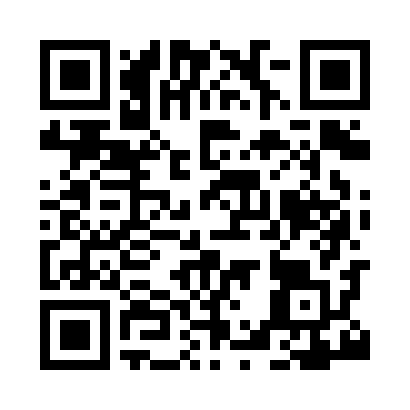 Prayer times for Archiestown, Aberdeenshire, UKMon 1 Jul 2024 - Wed 31 Jul 2024High Latitude Method: Angle Based RulePrayer Calculation Method: Islamic Society of North AmericaAsar Calculation Method: HanafiPrayer times provided by https://www.salahtimes.comDateDayFajrSunriseDhuhrAsrMaghribIsha1Mon2:494:201:177:0810:1411:452Tue2:494:211:177:0810:1311:453Wed2:504:221:187:0810:1211:454Thu2:504:231:187:0810:1111:445Fri2:514:251:187:0710:1111:446Sat2:524:261:187:0710:1011:447Sun2:524:271:187:0710:0911:438Mon2:534:281:187:0610:0811:439Tue2:544:301:187:0610:0711:4210Wed2:554:311:197:0510:0611:4211Thu2:554:321:197:0510:0411:4112Fri2:564:341:197:0410:0311:4113Sat2:574:351:197:0410:0211:4014Sun2:584:371:197:0310:0011:4015Mon2:594:391:197:029:5911:3916Tue3:004:401:197:029:5711:3817Wed3:004:421:197:019:5611:3718Thu3:014:441:197:009:5411:3719Fri3:024:451:206:599:5311:3620Sat3:034:471:206:589:5111:3521Sun3:044:491:206:589:4911:3422Mon3:054:511:206:579:4711:3323Tue3:064:531:206:569:4611:3224Wed3:074:551:206:559:4411:3125Thu3:084:571:206:549:4211:3126Fri3:094:581:206:539:4011:3027Sat3:105:001:206:529:3811:2928Sun3:115:021:206:509:3611:2829Mon3:125:041:206:499:3411:2630Tue3:135:061:206:489:3211:2531Wed3:145:081:206:479:3011:24